О внесении изменений в постановление администрации муниципального образования Соль-Илецкий городской округ от 29.11.2019 № 2486-п «Об утверждении муниципальной программы «Закрепление медицинских кадров в Соль-Илецком городском округе и обеспечение их жильем»В соответствии Федеральным законом от 06.10.2003 № 131-ФЗ «Об общих принципах организации местного самоуправления в Российской Федерации», статьей 179 Бюджетного кодекса Российской Федерации, законом Оренбургской области от 29.10.2015 № 3388/969-V-ОЗ «О создании органами местного самоуправления Оренбургской области условий для оказания медицинской помощи населению в соответствии с территориальной программой государственных гарантий бесплатного оказания гражданам медицинской помощи», постановлением Правительства Оренбургской области от 24.12.2020 № 1161-пп «Об утверждении территориальной программы государственных гарантий бесплатного оказания гражданам на территории Оренбургской области медицинской помощи на 2021 год и на плановый период 2022 и 2023 годов», Уставом муниципального образования Соль-Илецкий городской округ, постановлениями администрации Соль-Илецкого городского округа от 26.01.2016 № 56-п «Об утверждении порядка разработки, реализации и оценки эффективности муниципальных программ муниципального образования Соль-Илецкий городской округ», от 16.09.2019 № 1922-п «Об утверждении перечня муниципальных программ муниципального образования Соль-Илецкий городской округ» постановляю:1. Внести изменения в постановление администрации муниципального образования Соль-Илецкий городской округ от 29.11.2019 № 2486-п «Об утверждении муниципальной программы «Закрепление медицинских кадров в Соль-Илецком городском округе и обеспечение их жильем»:1.1. В приложении к постановлению:1.1.1. Паспорт Программы изложить в новой редакции согласно приложению 1 к настоящему постановлению;1.1.2. Абзацы 1,2 раздела 5 «Ресурсное обеспечение реализации муниципальной Программы» изложить в новой редакции:«Объем средств бюджета городского округа, предусмотренных на реализацию Программы, составляет 410,8 тыс. рублей (приложение 3):в том числе по годам: 2020 год – 63 тыс. рублей,2021 год – 172,8 тыс. рублей,2022 год – 175 тыс. рублей,2023 год – 0 рублей,2024 год – 0 рублей.»;1.1.3. Дополнить разделом 6 «План реализации Программы» в следующей редакции:«6. «План реализации Программы»План реализации муниципальной Программы (далее - план) представлен в приложении 4 к настоящей Программе.»;1.1.4. Приложение 1 к муниципальной программе «Закрепление медицинских кадров в Соль-Илецком городском округе и обеспечение их жильем» изложить в новой редакции согласно приложению 2 к настоящему постановлению;1.1.5. Приложение 3 к муниципальной программе «Закрепление медицинских кадров в Соль-Илецком городском округе и обеспечение их жильем» изложить в новой редакции согласно приложению 3 к настоящему постановлению;1.1.6. дополнить приложением 4 согласно приложению 4 к настоящему постановлению.2. Контроль за исполнением настоящего постановления возложить на исполняющего обязанности заместителя главы администрации Соль-Илецкого городского округа по социальным вопросам Л.А. Абубакирову.3. Постановление вступает в силу после его официального опубликования (обнародования).Глава муниципального образованияСоль-Илецкий городской округ                                                    В.И. ДубровинРазослано: в прокуратуру Соль-Илецкого района, организационный отдел, отдел по жилищным и социальным вопросам, финансовое управление, комитету экономического анализа и прогнозирования, МКУ «Централизованная бухгалтерия МО Соль-Илецкий городской округ»Приложение 1к постановлению администрацииСоль-Илецкого городского округаот 29.12.2021 № 2866-пПаспорт ПрограммыПриложение 2к постановлению администрацииСоль-Илецкого городского округаот 29.12.2021 № 2866-пПриложение 1Сведенияо показателях (индикаторах) муниципальной Программы и их значенияхПриложение 3к постановлению администрацииСоль-Илецкого городского округаот 29.12.2021 № 2866-пПриложение 3Ресурсное обеспечение реализации муниципальной ПрограммыПриложение 4 Приложение 4к постановлению администрацииСоль-Илецкого городского округаот 29.12.2021 № 2866-пПриложение 4Планреализации муниципальной программына 2022 год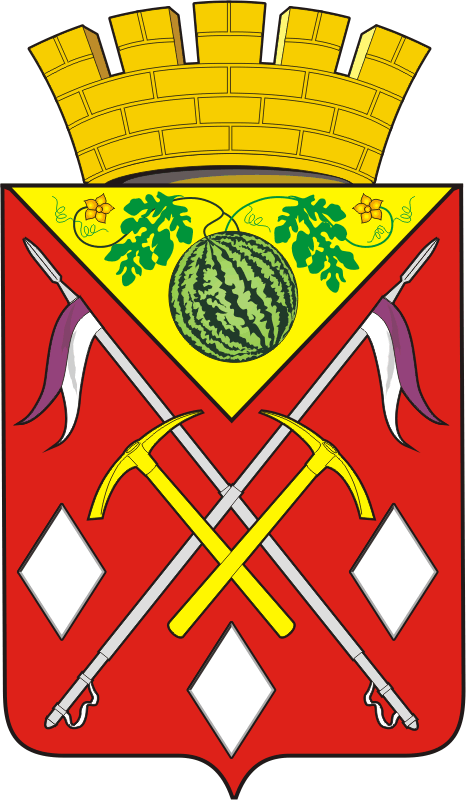 АДМИНИСТРАЦИЯМУНИЦИПАЛЬНОГООБРАЗОВАНИЯСОЛЬ-ИЛЕЦКИЙГОРОДСКОЙ ОКРУГОРЕНБУРГСКОЙ ОБЛАСТИПОСТАНОВЛЕНИЕ29.12.2021 № 2866-пОтветственный исполнитель программы- отдел по жилищным и социальным вопросам администрации муниципального образования Соль-Илецкий городской округСоисполнители программы- отсутствуютУчастники программы- администрация муниципального образования Соль-Илецкий городской округПодпрограммы программы- отсутствуютПриоритетные проекты (программы), региональные проекты, реализуемые в рамках Программы- отсутствуютЦель программы- создание условий для оказания медицинской помощи населению на территории городского округаЗадачи программы - создание условий для привлечения и закрепления квалифицированных кадров врачей-специалистов в соответствии с потребностями учреждений здравоохранения;- обеспечение учреждений здравоохранения высококвалифицированными врачебными медицинскими кадрамиПоказатели (индикаторы) программы- количество врачей-специалистов, включенных в состав участников программы;- количество врачей-специалистов, улучшивших жилищные условия, в рамках программы;- количество врачей-специалистов, которым предоставлена компенсация затрат по частичной оплате найма жилого помещенияСрок и этапы реализации программы- 2020-2024 годы:1 этап – 2020 год;2 этап – 2021 год,3 этап – 2022 год,4 этап – 2023 год,5 этап – 2024 годОбъем бюджетных ассигнований программыБюджет городского округа, всего: 410,8 тысяч рублей,в том числе:2020 год – 63 тыс. рублей,2021 год – 172,8 тыс. рублей,2022 год – 175 тыс. рублей,2023 год – 0 рублей,2024 год – 0 рублейОжидаемые результаты реализации программызакрепление квалифицированных кадров врачей-специалистов в учреждениях здравоохранения; увеличение укомплектованности учреждений здравоохранения врачебными кадрами; повышение качества и доступности оказания медицинской помощи населениюNп/пНаименование индикатора (показателя)Характеристика показателя (индикатора)*)единица измеренияЗначение показателя (индикатора)Значение показателя (индикатора)Значение показателя (индикатора)Значение показателя (индикатора)Значение показателя (индикатора)Nп/пНаименование индикатора (показателя)Характеристика показателя (индикатора)*)единица измеренияотчетный годтекущий 2021 год202220232024123456789Муниципальная программаМуниципальная программаМуниципальная программаМуниципальная программаМуниципальная программаМуниципальная программаМуниципальная программаМуниципальная программаМуниципальная программа1Количество врачей-специалистов, включенных в состав участников программыОМчеловек266662Количество врачей-специалистов, улучшивших жилищные условия, в рамках ПрограммыОМчеловек100003Количество врачей-специалистов, которым предоставлена компенсация затрат по частичной оплате найма жилого помещенияМБчеловек26600№ п/пСтатусНаименование муниципальной программы, подпрограммы, ведомственной целевой программы, основного мероприятияГлавный распорядитель бюджетных средств (ГРБС) (ответственный исполнитель, соисполнитель, участник)Источники финансированияКод бюджетной классификацииКод бюджетной классификацииОбъем финансирования (тыс. рублей, в ценах соответствующих годов)Объем финансирования (тыс. рублей, в ценах соответствующих годов)Объем финансирования (тыс. рублей, в ценах соответствующих годов)Объем финансирования (тыс. рублей, в ценах соответствующих годов)Объем финансирования (тыс. рублей, в ценах соответствующих годов)Объем финансирования (тыс. рублей, в ценах соответствующих годов)№ п/пСтатусНаименование муниципальной программы, подпрограммы, ведомственной целевой программы, основного мероприятияГлавный распорядитель бюджетных средств (ГРБС) (ответственный исполнитель, соисполнитель, участник)Источники финансированияГРБСЦСРВсего за 2020-2024 г.г.В том числе по годам:В том числе по годам:В том числе по годам:В том числе по годам:В том числе по годам:№ п/пСтатусНаименование муниципальной программы, подпрограммы, ведомственной целевой программы, основного мероприятияГлавный распорядитель бюджетных средств (ГРБС) (ответственный исполнитель, соисполнитель, участник)Источники финансированияГРБСЦСРВсего за 2020-2024 г.г.20202021202220232024123456789101112131.Муниципальная программаЗакрепление медицинских кадров в Соль-Илецком городском округе и обеспечение их жильемадминистрация Соль-Илецкого городского округаВсего в том числе:410,863172,8175001.Муниципальная программаЗакрепление медицинских кадров в Соль-Илецком городском округе и обеспечение их жильемадминистрация Соль-Илецкого городского округабюджет городского округа36063172,8175002Основное мероприятие 2приобретение врачам-специалистам жилых помещений по договору найма служебного жилого помещенияотдел по жилищным и социальным вопросам администрации Соль-Илецкого городского округаВсего в том числе:0000002Основное мероприятие 2приобретение врачам-специалистам жилых помещений по договору найма служебного жилого помещенияотдел по жилищным и социальным вопросам администрации Соль-Илецкого городского округабюджет городского округа0000003Основное мероприятие 3компенсация врачам-специалистам затрат по частичной оплате найма жилого помещенияотдел по жилищным и социальным вопросам администрации Соль-Илецкого городского округаВсего в том числе:410,863172,8175003Основное мероприятие 3компенсация врачам-специалистам затрат по частичной оплате найма жилого помещенияотдел по жилищным и социальным вопросам администрации Соль-Илецкого городского округабюджет городского округа410,863172,817500№ п/пНаименование элементаФамилия, имя, отчество, наименование должности лица, ответственного за реализацию основного мероприятия (достижение значения показателя (индикатора), наступление контрольного события) государственной программыЕдиница измеренияПлановое значение показателя (индикатора)Дата наступления контрольного события1234561.Муниципальная программаXXXX2.Основное мероприятие 1: учет врачей-специалистов, включенных в состав участников программыСитдикова Г.Р. начальник отдела по жилищным и социальным вопросамXXX3.Показатель (индикатор): количество врачей-специалистов, включенных в состав участников программычеловек6X4Контрольное событие: включение врачей-специалистов в состав участников программыXX31 декабря5Основное мероприятие 2:приобретение врачам-специалистам жилых помещений по договору найма служебного жилого помещенияСитдикова Г.Р. начальник отдела по жилищным и социальным вопросамXXX6Показатель (индикатор):количество врачей-специалистов, улучшивших жилищные условия, в рамках Программычеловек0X7Контрольное событие: предоставление жилого помещения по договору наймаXX31 декабря8Основное мероприятие 3:компенсация врачам-специалистам затрат по частичной оплате найма жилого помещенияСитдикова Г.Р. начальник отдела по жилищным и социальным вопросамXXX9Показатель (индикатор):количество врачей-специалистов, которым предоставлена компенсация затрат по частичной оплате найма жилого помещениячеловек6X10Контрольное событие:перечисление компенсации затрат по частичной оплате найма жилого помещенияXX31 декабря